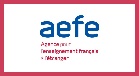 Nom de l’élève :                                                                  Etablissement : Isolé résident en TUNISIEJe proposerai l'œuvre suivante :La poésie du XIXème siècle au XXIème siècleLa poésie du XIXème siècle au XXIème siècle[Titre de l'œuvre]Texte 1 :Texte 2 :Texte 3 :Texte 4 :Texte 5 :[Intitulé du parcours]Texte 1 :Texte 2 :Texte 3 :Texte 4 :Texte 5 : [Œuvre lue en lecture cursive] [Œuvre lue en lecture cursive]Le roman et le récit du Moyen Âge au XXIème siècleLe roman et le récit du Moyen Âge au XXIème siècle[Titre de l'œuvre]Texte 1 :Texte 2 :Texte 3 :Texte 4 :Texte 5 : [Intitulé du parcours]Texte 1 :Texte 2 :Texte 3 :Texte 4 :Texte 5 :[Œuvre lue en lecture cursive][Œuvre lue en lecture cursive]La littérature d'idées du XVIème siècle au XVIIIème siècleLa littérature d'idées du XVIème siècle au XVIIIème siècle[Titre de l'œuvre]Texte 1 :Texte 2 :Texte 3 :Texte 4 :Texte 5 :[Intitulé du parcours]Texte 1 :Texte 2 :Texte 3 :Texte 4 :Texte 5 :[Œuvre lue en lecture cursive][Œuvre lue en lecture cursive]Le théâtre du XVIIème siècle au XXIème siècleLe théâtre du XVIIème siècle au XXIème siècle[Titre de l'œuvre]Texte 1 :Texte 2 :Texte 3 :Texte 4 :Texte 5 :[Intitulé du parcours]Texte 1 :Texte 2 :Texte 3 :Texte 4 :Texte 5 :[Œuvre lue en lecture cursive][Œuvre lue en lecture cursive]